Neu bei Delacon: Daniela HiemetsbergerSteyregg/Österreich, 7. November 2017. Daniela Hiemetsberger ist seit Anfang September neu im Delacon-Team, dem Hersteller phytogener Futtermittelzusatzstoffe aus Steyregg. Sie wird Armin Brunner als Mitarbeiterin in Regulatory Affairs unterstützen. Hiemetsberger beschäftigt sich in ihrer Funktion mit den rechtlichen Rahmenbedingungen von Produktdokumenten, der chemikalienrechtlichen Einstufung von Produkten und der Interaktion mit nationalen und internationalen Behörden. Die 25jährige Mühlviertlerin schloss ihr Masterstudium der Technischen Chemie an der Johannes-Kepler-Universität ab und sammelte erste Berufserfahrung bei diversen Praktika. Derzeit arbeiten weltweit über 100 Beschäftigte in 19 Ländern für Delacon. Als Familienunternehmen gewachsen, prägte Delacon den Begriff der „phytogenen Futtermittezusatzstoffe“ und ist seit fast 30 Jahren Pionier und Weltmarktführer in dieser Kategorie. Das stetig wachsende Team erforscht, entwickelt und produziert Futtermittelzusatzstoffe für Geflügel, Schweine, Wiederkäuer und Aquakulturen. Die phytogenen Produkte werden aus Kräutern, Gewürzen, anderen Pflanzen und deren Extrakten hergestellt. Experten, Wissenschaftler und engagierte Mitarbeiterinnen und Mitarbeiter, die den Pioniergedanken von Delacon mittragen, sind die Basis für den weltweiten Erfolg.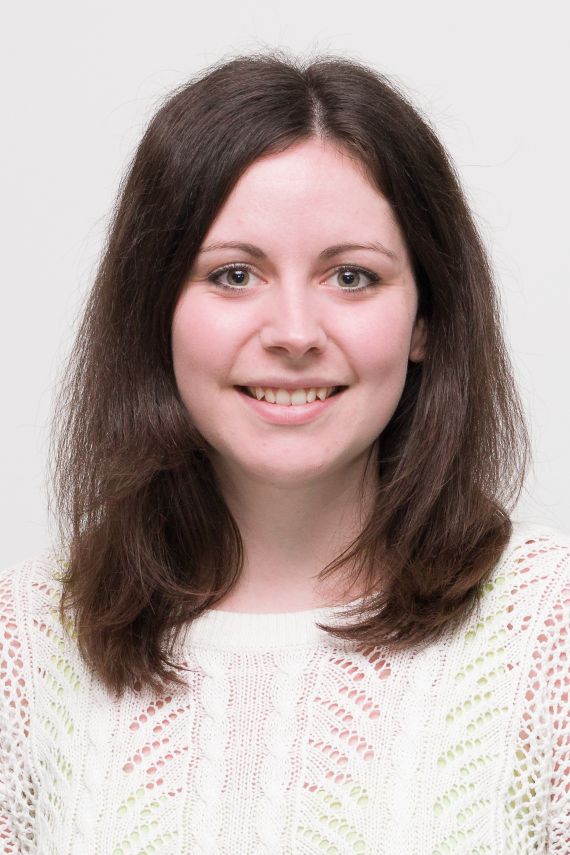 Credits: Fotohinweis: Delacon Biotechnik GmbHKontaktKarina Umdasch
PR & Communications Manager
Delacon Biotechnik GmbH
Weissenwolffstrasse 14, 4221 Steyregg, Österreich
Tel +43 732 640 531-414
Mobil +43 699 164 05 326
karina.umdasch@delacon.com 
www.delacon.com